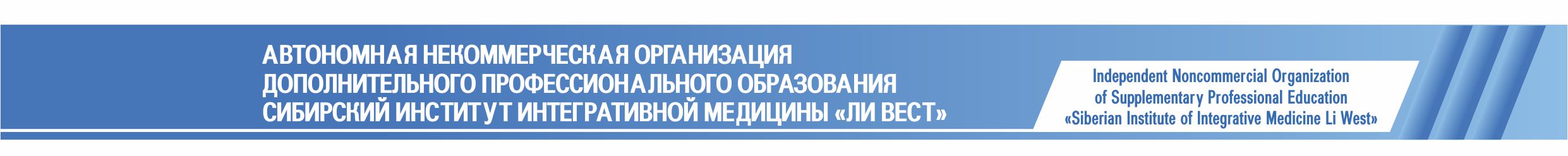 Приложение № 12К Положению «О порядке проведения в АНО ДПО «СИИМЕД «ЛИ ВЕСТ» конкурса на замещение должностей педагогических работников, относящихся к профессорско-преподавательскому составу» от 04.02. 2022 г. Заявка на подбор персонала на должность «Преподаватель специальных дисциплин»Ректор                                                                    ________________/________/____________                                                                                                                   ФИО                      Подпись          Дата   Руководитель структурного подразделения  ________________/________/____________                                                                                                                   ФИО                      Подпись          Дата   Руководитель отдела персонала                      ________________/________/____________                                                                                                                   ФИО                      Подпись          Дата   Дата подачи заявкиСрок заключения трудового договораНаименование структурного подразделенияЗаключению трудового договора с претендентом предшествует избрание по конкурсу/конкурс не проводитсяМесто и дата проведения конкурсаПланируемый курс/модуль/направлениеДолжностные обязанностиОрганизует и проводит учебную и учебно-методическую работу по преподаваемой дисциплине (курсу/модулю/направлению)  или отдельным видам учебных занятий. Участвует в исследовательской работе подразделений Института.  Обеспечивает выполнение учебных планов и программ.  Под руководством старшего преподавателя  (куратора дисциплины) разрабатывает или принимает участие в разработке методических пособий по видам проводимых занятий и учебной работы, организует и планирует методическое и техническое обеспечение учебных занятий. Создает условия для формирования у обучающихся (слушателей) основных составляющих компетентности, обеспечивающей успешность будущей их профессиональной деятельности. Принимает участие в организации и разработке мероприятий по укреплению, развитию, обеспечению и совершенствованию материально-технической базы учебного процесса, обеспечению методической литературой и необходимого оборудования. Контролирует соблюдение обучающимися (слушателями) правил по охране труда и пожарной безопасности при проведении учебных и практических занятий. Участвует в организуемых в рамках тематики направления  (курса/модуля) Института семинарах, вебинарах, совещаниях, конференциях, иных образовательных мероприятиях Института. Принимает участие в работе аттестационной и конкурсной комиссии Института.Должностные обязанностиОрганизует и проводит учебную и учебно-методическую работу по преподаваемой дисциплине (курсу/модулю/направлению)  или отдельным видам учебных занятий. Участвует в исследовательской работе подразделений Института.  Обеспечивает выполнение учебных планов и программ.  Под руководством старшего преподавателя  (куратора дисциплины) разрабатывает или принимает участие в разработке методических пособий по видам проводимых занятий и учебной работы, организует и планирует методическое и техническое обеспечение учебных занятий. Создает условия для формирования у обучающихся (слушателей) основных составляющих компетентности, обеспечивающей успешность будущей их профессиональной деятельности. Принимает участие в организации и разработке мероприятий по укреплению, развитию, обеспечению и совершенствованию материально-технической базы учебного процесса, обеспечению методической литературой и необходимого оборудования. Контролирует соблюдение обучающимися (слушателями) правил по охране труда и пожарной безопасности при проведении учебных и практических занятий. Участвует в организуемых в рамках тематики направления  (курса/модуля) Института семинарах, вебинарах, совещаниях, конференциях, иных образовательных мероприятиях Института. Принимает участие в работе аттестационной и конкурсной комиссии Института.Требования к квалификацииВысшее профессиональное образование, направленность (профиль) которого, соответствует преподаваемому учебному курсу, дисциплине (модулю).При несоответствии направленности образования – дополнительная профессиональная переподготовка, направленность (профиль) которо соответствует преподаваемому учебному курсу, дисциплине (модулю).Дополнительное образование и практический опыт в сфере интегративной медицины.Стаж работы в образовательном учреждении не менее 1 года, при наличии послевузовского (аспирантура, ординатура, адъюнктура) или ученой степени кандидата наук – без предъявления к стажу работы.Требования к квалификацииВысшее профессиональное образование, направленность (профиль) которого, соответствует преподаваемому учебному курсу, дисциплине (модулю).При несоответствии направленности образования – дополнительная профессиональная переподготовка, направленность (профиль) которо соответствует преподаваемому учебному курсу, дисциплине (модулю).Дополнительное образование и практический опыт в сфере интегративной медицины.Стаж работы в образовательном учреждении не менее 1 года, при наличии послевузовского (аспирантура, ординатура, адъюнктура) или ученой степени кандидата наук – без предъявления к стажу работы.Особые условия допуска к работеОтсутствие ограничений на занятие педагогической деятельностью, установленных законодательством РФ: наличие справки об отсутствии судимости; обязательный предварительный (при поступлении на работу) медицинский осмотр.Знания и практический опыт в сфере интегративной медицины. Особые условия допуска к работеОтсутствие ограничений на занятие педагогической деятельностью, установленных законодательством РФ: наличие справки об отсутствии судимости; обязательный предварительный (при поступлении на работу) медицинский осмотр.Знания и практический опыт в сфере интегративной медицины. 